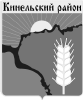 Собрание представителеймуниципального района КинельскийСамарской областиРЕШЕНИЕ№245							             22 февраля 2018 г.«Об утверждении Положенияо публичных слушанияхв муниципальном районе КинельскийСамарской области»Рассмотрев предложение Кинельской межрайонной прокуратуры №22-143-14и-2018 от 26.01.2018г., в соответствии с Федеральным законом от 06.10.2003 N 131-ФЗ "Об общих принципах организации местного самоуправления в Российской Федерации", Уставом муниципального района Кинельский Самарской области, Собрание представителейрешило:         1. Утвердить Положение «О публичных слушаниях в муниципальном районе Кинельский Самарской области» в новой редакции (прилагается).
          2. Признать утратившими силу: - Решение Собрания представителей муниципального района Кинельский Самарской области №37 от 06.10.2005г. Об утверждении Положения о публичных слушаниях в муниципальном районе Кинельский»;    3. Опубликовать данное решение в газете «Междуречье» и на официальном сайте администрации муниципального района Кинельский в информационно-телекоммуникационной сети Интернет (kinel.ru) в подразделе «Нормативные правовые акты» раздела «Документы».      4. Решение вступает в силу на следующий день после дня его официального опубликования.Глава муниципального района Кинельский							Н.В. АбашинПредседатель Собрания представителей муниципальногорайона Кинельский							Ю. Д. ПлотниковПоложение о публичных слушанияхв муниципальном районе Кинельский                                                    1. Общие положения
       1.1. Положение о публичных слушаниях в муниципальном районе Кинельский Самарской области устанавливает порядок организации и проведения публичных слушаний на территории муниципального образования "муниципальный  район Кинельский».       1.2. Публичные слушания - это форма непосредственного участия населения в осуществлении местного самоуправления.       1.3. Организатор публичных слушаний - орган местного самоуправления, должностное лицо, комиссия, уполномоченные на организацию и проведение публичных слушаний.       1.4. Участвовать в публичных слушаниях имеют право граждане, постоянно проживающие на территории муниципального района Кинельский, обладающие активным избирательным правом. Участие в публичных слушаниях является свободным и добровольным.       1.5. Подготовка, проведение и определение результатов публичных слушаний осуществляются открыто и гласно.       1.6. Публичные слушания проводятся по инициативе населения, депутатов Собрания представителей муниципального района или главы муниципального района Кинельский.       1.7. Мнение жителей муниципального района Кинельский Самарской области, выявленное в ходе публичных слушаний, носит для органов местного самоуправления рекомендательных характер.       1.8. Финансирование публичных слушаний осуществляется за счет средств бюджета муниципального района Кинельский.       1.9. В случаях если федеральными законами, законами Самарской области установлены особенности проведения публичных слушаний, применяются нормы федеральных законов, законов Самарской области.                           2. Цели и задачи организации публичных слушаний
      2.1. Целью проведения публичных слушаний является обеспечение реализации прав граждан Российской Федерации, постоянно проживающих на территории муниципального района Кинельский Самарской области, на непосредственное участие в осуществлении местного самоуправления на его территории.

     2.2. Задачами проведения публичных слушаний являются:2.2.1. Доведение до населения муниципального района Кинельский полной и точной информации о проектах муниципальных правовых актов муниципального района Кинельский, а также вопросов, выносимых на публичные слушания.
2.2.2. Обсуждение и выяснение мнения населения муниципального района Кинельский по проектам муниципальных правовых актов органов местного самоуправления муниципального района Кинельский и вопросам, выносимым на публичные слушания.2.2.3. Оценка отношения населения района к рассматриваемым проектам муниципальных правовых актов муниципального района Кинельский, а также вопросам, выносимым на публичные слушания.2.2.4. Выявление предложений и рекомендаций со стороны населения по важнейшим мероприятиям, проводимым органами местного самоуправления, затрагивающим интересы всего населения муниципального района Кинельский.                      3. Вопросы, выносимые на публичные слушания
        3.1. На публичные слушания в обязательном порядке выносятся следующие вопросы:

3.1.1. Проект Устава муниципального района Кинельский, а также проект муниципального правового акта о внесении изменений и дополнений в Устав  муниципального района Кинельский, кроме случаев, когда изменения в Устав  муниципального района Кинельский вносятся исключительно в целях приведения, закрепляемых в Уставе муниципального района Кинельский вопросов местного значения и полномочий по их решению в соответствие с Конституцией Российской Федерации, федеральными законами.
3.1.2. Проект бюджета муниципального района Кинельский и отчет о его исполнении.3.1.3. Проект стратегии социально-экономического развития муниципального образования;3.1.4. Проекты планов и программ развития муниципального района Кинельский, проекты правил землепользования и застройки, проекты планировки территорий и проекты межевания территорий, за исключением случаев, предусмотренных Градостроительным кодексом Российской Федерации, проекты правил благоустройства территорий, вопросы предоставления разрешений на условно разрешенный вид использования земельных участков и объектов капитального строительства, вопросы отклонения от предельных параметров разрешенного строительства, реконструкции объектов капитального строительства, вопросы изменения одного вида разрешенного использования земельных участков и объектов капитального строительства на другой вид такого использования при отсутствии утвержденных правил землепользования и застройки.3.1.5. Вопросы о преобразовании муниципального района Кинельский.
      3.2. В соответствии с пунктом 3.1 подпунктом 3.1.4, также могут проводится общественные обсуждения.      3.3. На публичные слушания не могут быть вынесены следующие вопросы:

3.3.1. Относящиеся в соответствии с действующим законодательством к ведению Российской Федерации, Самарской области, к совместному ведению Российской Федерации и Самарской области.3.3.2. Противоречащие общепризнанным нормам и принципам международного права, Конституции Российской Федерации, действующему законодательству, Уставу муниципального района Кинельский Самарской области, общепризнанным нормам морали и нравственности.      3.4. В случае отсутствия на публичных слушаниях жителей района при соблюдении порядка организации публичных слушаний публичные слушания считаются состоявшимися.               4. Назначение публичных слушаний по инициативе населения
     4.1. С инициативой о проведении публичных слушаний по вопросам местного значения может выступить группа жителей муниципального района Кинельский численностью не менее 100 человек, обладающих активным избирательным правом, постоянно проживающих в муниципальном районе Кинельский.

     4.2. Все решения инициативной группы принимаются большинством голосов членов инициативной группы и оформляются протоколом. Протоколы собраний инициативной группы подписываются председателем и секретарем инициативной группы, избранными инициативной группой из своего состава.     4.3. Инициативная группа по проведению публичных слушаний готовит обращение в Собрание представителей муниципального района Кинельский и собирает подписи жителей в количестве, составляющем не менее 1% от числа граждан, обладающих активным избирательным правом на выборах в органы местного самоуправления муниципального района Кинельский, в поддержку своей инициативы.       4.4. Сбор подписей жителей муниципального района Кинельский в поддержку инициативы проведения публичных слушаний осуществляется членами инициативной группы с использованием подписных листов, оформляемых по форме согласно приложению к настоящему Положению.           4.5. По окончании сбора подписей все подписные листы брошюруются, нумеруются, прошиваются. Расходы, связанные со сбором подписей, несет инициативная группа.       4.6. Обращение инициативной группы по проведению публичных слушаний направляется в Собрание представителей муниципального района Кинельский.        4.7.  В обращении должны содержаться:4.7.1.Формулировка вопроса, выносимого на публичные слушания.4.7.2.Обоснование необходимости проведения публичных слушаний.4.7.3.Предлагаемый состав участников публичных слушаний.4.7.4. Сведения об инициаторах проведения публичных слушаний с указанием фамилий, имен и отчеств, адресов их проживания или решение съезда, конференции, общего собрания отделения партии, профсоюза, общественного объединения, содержащие их адреса и телефоны.      4.8. К обращению могут быть приложены информационные, аналитические материалы, относящиеся к предполагаемой теме публичных слушаний.      4.9. Обращение инициативной группы по проведению публичных слушаний рассматривается на очередном заседании Собрания представителей муниципального района Кинельский. Обращение рассматривается открыто с приглашением председателя инициативной группы на заседании Собрания представителей муниципального района Кинельский.      4.10. По результатам рассмотрения обращения Собрание представителей муниципального района Кинельский принимает решение о назначении публичных слушаний либо отказывает в их назначении.      4.11. Основаниями к отказу в назначении публичных слушаний могут быть:
4.11.1. Недопустимость в соответствии с федеральными законами, законами Самарской области, Уставом муниципального района Кинельский Самарской области проведения публичных слушаний по вопросу, предлагаемому населением для вынесения на публичные слушания.4.11.2. Нарушение установленного настоящим Положением порядка осуществления инициативы проведения публичных слушаний.5. Назначение публичных слушаний по инициативе депутатов Собрания представителей муниципального района Кинельский Самарской области.
    5.1. Депутаты Собрания представителей муниципального района Кинельский вправе выступить с инициативой о проведении публичных слушаний по вопросам, входящим в его компетенцию.    5.2. Публичные слушания, проводимые по инициативе депутатов Собрания представителей муниципального района Кинельский, назначаются решением Собрания представителей муниципального района Кинельский.    5.3. Решением о назначении и проведении публичных слушаний устанавливаются:

5.3.1. Место, дата и сроки проведения публичных слушаний.5.3.2. Формулировка вопросов и (или) наименование проектов правовых актов, выносимых на публичные слушания.5.3.3. Порядок принятия предложений от заинтересованных лиц по вопросам публичных слушаний.  Решение о назначении и проведении публичных слушаний подлежит официальному опубликованию в средствах массовой информации.     5.4. Публичные слушания по инициативе депутатов Собрания представителей муниципального района Кинельский проводятся в том случае, если с такой инициативой выступает не менее 1/3 депутатов от общего числа депутатов Собрания представителей муниципального района Кинельский.     5.5. Глава муниципального района Кинельский реализует свое право инициировать публичные слушания путем внесения данного вопроса в повестку дня на заседании Собрания представителей муниципального района Кинельский.     5.6. Организация публичных слушаний, инициированных Собранием представителей муниципального района Кинельский, возлагается на аппарат Собрания представителей.    6. Назначение публичных слушаний по инициативе главы муниципального района Кинельский
      6.1. Глава муниципального района Кинельский вправе выступить с инициативой о проведении публичных слушаний по любому из вопросов, предусмотренных настоящим Положением.      6.2. Публичные слушания, инициированные главой муниципального района Кинельский, назначаются на основании постановления главы муниципального района Кинельский Самарской области.      6.3. В постановлении главы муниципального района Кинельский о назначении публичных слушаний указываются:6.3.1. Формулировка вопроса, выносимого на публичные слушания.6.3.2. Сроки проведения публичных слушаний.6.3.3. Организатор публичных слушаний.Постановление главы муниципального района Кинельский подлежит официальному опубликованию.      6.4. При назначении главой муниципального района Кинельский публичных слушаний по вопросам, указанным в подпункте 3.1.3 настоящего Положения, организатором публичных слушаний выступает администрация муниципального района Кинельский. На основании постановления главы муниципального района Кинельский организатор публичных слушаний принимает распоряжение администрации муниципального района Кинельский о проведении публичных слушаний. Распоряжение администрации муниципального района Кинельский в обязательном порядке должно содержать:6.4.1. Формулировку вопроса, выносимого на публичные слушания.6.4.2. Дата, время и место проведения публичных слушаний.6.4.3. Порядок принятия предложений от заинтересованных лиц по вопросам публичных слушаний. Распоряжение администрации муниципального района Кинельский о проведении публичных слушаний подлежит опубликованию.7. Сроки проведения публичных слушаний7.1. Срок проведения публичных слушаний составляет:1) Проект Устава муниципального района, проект решения о внесении изменений и (или) дополнений в Устав муниципального района Кинельский – двадцать дней;2) Проект бюджета муниципального района Кинельский и отчет о его исполнении – десять дней.      3) Проект стратегии социально-экономического развития муниципального образования - десять дней.4) Проекты планов и программ развития муниципального района Кинельский, проекты правил землепользования и застройки, проекты планировки территорий и проекты межевания территорий, за исключением случаев, предусмотренных Градостроительным кодексом Российской Федерации, проекты правил благоустройства территорий, вопросы предоставления разрешений на условно разрешенный вид использования земельных участков и объектов капитального строительства, вопросы отклонения от предельных параметров разрешенного строительства, реконструкции объектов капитального строительства, вопросы изменения одного вида разрешенного использования земельных участков и объектов капитального строительства на другой вид такого использования при отсутствии утвержденных правил землепользования и застройки – не более тридцати дней.5)   Вопросы о преобразовании муниципального района Кинельский – два месяца.6) по иным вопросам – десять дней.Выходные и праздничные дни включаются в общий срок проведения публичных слушаний.     7.2. Срок проведения публичных слушаний определяется календарными датами в муниципальном правовом акте о проведении публичных слушаний, с соблюдением требований пункта 7.1 настоящего Положения.        7.3. При установлении в муниципальном правовом акте о проведении публичных слушаний календарной даты начала публичных слушаний следует учитывать требования пункта 8.1.10 настоящего Положения. В случае, если муниципальный правовой акт о проведении публичных слушаний и (или) проект муниципального правового акта, выносимого на публичные слушания, были опубликованы позднее, чем за 10 дней до установленной календарной даты начала публичных слушаний, то дата начала публичных слушаний исчисляется по истечении 10 дней со дня официального опубликования последнего из указанных актов. При этом установленные в муниципальном правовом акте о проведении публичных слушаний календарная дата, до которой осуществляется прием представленных заинтересованными лицами замечаний и предложений по вопросам публичных слушаний, а также дата окончания публичных слушаний переносятся на соответствующее количество дней в целях соблюдения установленного пунктом 7.1 настоящего Положения срока публичных слушаний.    7.4.   Публичные слушания по вопросам, указанным в подпункте 3.1.3 настоящего Положения, проводятся в сроки, установленные настоящим Положением, если иное не установлено Градостроительным кодексом Российской Федерации.            8. Порядок организации и проведения публичных слушаний                                                                  
     8.1. Организатор проведения публичных слушаний:8.1.1. Обеспечивает свободный доступ жителей на публичные слушания.8.1.2. Запрашивает у заинтересованных органов и организаций в письменном виде необходимую информацию, материалы и документы по вопросу, выносимому на слушания (информация, материалы и документы представляются организатору слушаний не позднее чем в 10-дневный срок со дня получения запроса).8.1.3. Привлекает экспертов и специалистов для выполнения консультационных и экспертных работ.8.1.4. Принимает от жителей имеющиеся у них предложения и замечания по вопросу или проекту правового акта, выносимому на публичные слушания.8.1.5. Анализирует и обобщает все представленные предложения жителей, заинтересованных органов и организаций и выносит их на слушания.8.1.6. Составляет списки участников и приглашенных лиц.8.1.7. Обеспечивает приглашение и регистрацию участников слушаний, представителей средств массовой информации, ведение протокола и оформление итоговых документов.8.1.8. Готовит проекты решений, предлагаемых для рассмотрения на публичных слушаниях.
8.1.9. Взаимодействует с инициатором слушаний, представителями средств массовой информации.   8.1.10. Муниципальный правовой акт о проведении публичных слушаний, а также текст проекта муниципального правового акта, выносимого на публичные слушания, подлежат опубликованию в порядке, установленном для официального опубликования муниципальных правовых актов, не позднее, чем за 10 дней до дня начала публичных слушаний.8.1.11. Заключение по результатам публичных слушаний публикуются (обнародуются), в порядке, установленном для официального опубликования муниципальных правовых актов.        8.2. Публичные слушания по вопросам, указанным в подпункте 3.1.3 настоящего Положения, проводятся с учетом особенностей Градостроительного кодекса Российской Федерации.        8.3. Проекты муниципальных правовых актов, вынесенные на общественное обсуждение жителей муниципального района Кинельский, могут рассматриваться на собраниях общественных объединений, жителей по месту учебы, жительства, в трудовых коллективах, а также обсуждаться в средствах массовой информации.         8.4. Со дня опубликования соответствующего правового акта о проведении публичных слушаний до дня, определенного правовым актом о проведении публичных слушаний, жители муниципального района Кинельский имеют право подавать индивидуальные и коллективные предложения по проекту муниципального правового акта или иному вопросу, вынесенному на публичные слушания.           8.5. Срок подачи предложений не может быть менее 5 дней со дня опубликования правового акта о назначении публичных слушаний, если иное не установлено федеральными законами, законами Самарской области.

        8.6. Замечания и предложения по проектам муниципальных правовых актов и (или) вопросам, подлежащим вынесению на публичные слушания, обобщаются и учитываются при доработке проектов муниципальных правовых актов и подлежат официальному опубликованию (обнародованию) в обобщенном виде в порядке, установленном для официального опубликования муниципальных правовых актов.        8.7. При предварительном рассмотрении предложений, поданных жителями муниципального района Кинельский по проекту муниципального правового акта и (или) по вопросу, выносимому на публичные слушания, организатором публичных слушаний исключаются из числа подлежащих рассмотрению в ходе публичных слушаний:8.7.1. Анонимные предложения.8.7.2. Предложения, не относящиеся к вопросам местного значения муниципального района Кинельский Самарской области.
8.7.3. Предложения по вопросам, разрешение которых принятием муниципального правового акта муниципального района Кинельский невозможно в соответствии с Конституцией Российской Федерации, федеральными законами, законами Самарской области, Уставом муниципального района Кинельский.         8.8. При проведении публичных слушаний, решение о назначении которых принято Собранием представителей муниципального района Кинельский, председательствующим на указанных слушания может быть глава муниципального района Кинельский либо председатель постоянного комитета при Собрании представителей муниципального района Кинельский.       8.9. При проведении публичных слушаний, решение о назначении которых принято главой муниципального района Кинельский, председательствующего назначает организатор проведения публичных слушаний.

       8.10. Председательствующий на публичных слушаниях объявляет о начале и окончании публичных слушаний, ведет публичные слушания и объявляет перерыв в публичных слушаниях, следит за порядком обсуждения вопросов повестки дня публичных слушаний, объявляет регламент проведения публичных слушаний.         8.11.Слушания начинаются кратким вступительным словом председательствующего на публичных слушаний, который представляет себя, секретаря, информирует о существе обсуждаемого вопроса, его значимости, порядке обсуждения вопросов повестки дня публичных слушаний, участниках публичных слушаний.       8.12. Заслушивается доклад по обсуждаемому вопросу, разработанный на основании представленных замечаний и предложений и содержащий проект соответствующего решения.       8.13. После окончания выступления участниками публичных слушаний могут быть заданы вопросы по выступлению, как в устной, так и в письменной форме. Затем слово для выступлений получают участники публичных слушаний в порядке подачи секретарю заявок на выступление при регистрации участников публичных слушаний. Все желающие выступить в публичных слушаниях берут слово только с разрешения председательствующего на публичных слушаниях. В зависимости от количества желающих выступить председательствующий на публичных слушаниях может ограничить время выступления любого из выступающих участников слушаний.        8.14. В ходе публичных слушаний ведется протокол, который подписывается председательствующим на публичных слушаниях и секретарем.         В протоколе публичных слушаний должны быть отражены позиции и мнения, высказанные участниками публичных слушаний по каждому из обсуждаемых вопросов повестки дня публичных слушаний. При отсутствии предложений от жителей муниципального района Кинельский в протоколе делается соответствующая запись.        8.15. Материалы по организации и проведению публичных слушаний хранятся вместе с проектом нормативного правового акта в Собрании представителей муниципального района Кинельский или администрации муниципального района Кинельский, если публичные слушания организовывались соответственно по инициативе главы муниципального района Кинельский или Собрания представителей муниципального района Кинельский.
     В случае если публичные слушания проводились по инициативе населения муниципального района Кинельский, то материалы по организации и проведению публичных слушаний хранятся в Собрании представителей муниципального района Кинельский.        8.16. Неявка на публичные слушания жителей муниципального района Кинельский, заявивших о своем намерении принять участие в публичных слушаниях, отсутствие жителей муниципального района Кинельский, желающих принять участие в публичных слушаниях, не являются основанием для переноса или повторного проведения публичных слушаний.       8.17. Результаты публичных слушаний должны быть опубликованы (обнародованы) не позднее чем через 5 дней после проведения публичных слушаний.

    Приложение 1
к Положению о публичных слушаниях
в муниципальном районе Кинельский                                                Подписной лист публичных слушаний

        Мы, нижеподписавшиеся, поддерживаем проведение публичных слушаний по

теме "___________________________________________________________________",

предлагаемых ______________________________________________________________
Подписной лист удостоверяю (член инициативной группы):

______________________________________________________________________

(фамилия, имя, отчество, серия, номер и дата выдачи паспорта

или документа, заменяющего паспорт гражданина, с указанием наименования

или кода выдавшего его органа, адрес места жительства лица, собиравшего

подписи, его подпись и дата ее внесения)Приложение 2
к Положению о публичных слушаниях
в муниципальном районе КинельскийПРОТОКОЛмероприятия по информированию жителей муниципального района Кинельский Самарской областипо вопросам публичных слушаний "___" ____________ 20___ г. Место проведения мероприятия ___________________________.Основание проведения публичных слушаний ___________________________.Вопросы, вынесенные на публичные слушания____________________________.Общее количество присутствующих на мероприятии __________ человек.В ходе проведения мероприятия по информированию жителей поселения по вопросам публичных слушаний были заслушаны следующие доклады и выступления:1.______________________________________________________________________________________________________.(ФИО выступающего, должность, основные тезисы доклада)Лицо, ответственное за ведение протокола      ________________   ______________________                                                                                                     (подпись)                                  (ФИО)                 Председательствующий на мероприятии         ________________   ______________________                                                                                                     (подпись)                                  (ФИО)                 2.______________________________________________________________________________________________________.(ФИО выступающего, должность, основные тезисы доклада)3. ______________________________________________________________________________________________________(ФИО выступающего, должность, основные тезисы доклада)_______________________________________________________________________________________________________.Участниками мероприятия по информированию жителей поселения по вопросам публичных слушаний высказаны следующие мнения, замечания и предложения по вопросам публичных слушаний:Лицо, ответственное за ведение протокола      ________________   ______________________                                                                                                     (подпись)                                  (ФИО)                 Председательствующий на мероприятии         ________________   ______________________                                                                                                     (подпись)                                  (ФИО)                 Протокол публичных слушаниймуниципального района Кинельский Самарской областиДата проведения публичных слушаний – с "____" ________ 20__ года по "___" ________ 20__года.Место проведения публичных слушаний_____________________________________________________________________Основание проведения публичных слушаний ________________________________________________________________Вопросы, выносимые на публичные слушания_______________________________________________________________При проведении публичных слушаний участниками публичных слушаний высказаны следующие мнения, предложения и замечания:Лицо, ответственное за ведение протокола      ________________   ______________________                                                                                                     (подпись)                                  (ФИО)                 Участниками публичных слушаний представлены следующие письменные предложения и замечания:Вх. № __________ от "__" ________ 20__г.Вх. № __________ от "__" ________ 20__г.Вх. № __________ от "__" ________ 20__г.Лицо, ответственное за ведение протокола      ________________   ______________________                                                                                                     (подпись)                                  (ФИО)                 Заключение о результатах публичных слушаний вмуниципальном районе Кинельский Самарской областипо вопросу  ______________________________________________________от "___" ____________ 20___ г.1. Дата проведения публичных слушаний – с "____"_________ 20__ года "____"_________ 20__ года.2. Место проведения публичных слушаний – ______________________. 3. Основание проведения публичных слушаний – ____________________________________________________________________________________.4. Вопрос, вынесенный на публичные слушания – ____________________________________________________________________________________.5.  "____" ________ 20__ года по адресу: __________________________  проведено мероприятие по информированию жителей района по вопросам публичных слушаний, в котором приняли участие ________ (_________________________) человек. 6. Мнения, предложения и замечания по проекту Устава муниципального района Кинельский Самарской области внесли в протокол публичных слушаний, –  _________ (_________________________) человек. 7. Обобщенные сведения, полученные при учете мнений, выраженных жителями поселения и иными заинтересованными лицами по вопросам, вынесенным на публичные слушания:7.1. Мнения о целесообразности и типичные мнения, содержащие положительную оценку по вопросам публичных слушаний:______________________________________________________________________________________________________________________________.7.2. Мнения, содержащие отрицательную оценку по вопросу публичных слушаний, ______________________________________________.7.3. Замечания и предложения по вопросам публичных слушаний:______________________________________________________________________________________________________________________________.8. Не могут быть учтены следующие замечания и предложения участников публичных слушаний:9. По результатам рассмотрения мнений, замечаний и предложений участников публичных слушаний рекомендуется:1) ___________________________________________________________;2) __________________________________________________________.Руководитель органа, уполномоченного на проведение публичных слушаний ____________      ______________                                                                                                     (подпись)                               Приложение к решению Собрания представителей муниципального района Кинельский    № 245 от 22 февраля 2018 года N п/пФамилия, имя, отчество гражданина, поддерживающего инициативу проведения публичных слушанийГод рождения (в возрасте 18 лет - дополнительно число и месяц рождения)Адрес места жительстваСерия и номер паспорта или документа, заменяющего паспорт гражданинаПодпись и дата ее внесения№Сведения о лице, выразившем свое  
мнение по вопросам публичных слушанийСодержание мнения, предложенияПриложение 3
к Положению о публичных слушаниях
в муниципальном районе Кинельский№п/пДата и время внесения данныхИнформация о мнениях, предложениях и замечаниях, высказанных по вопросам публичных слушанийФ.И.О. лица, выразившего мнение по вопросу публичных слушанийДанные документа, удостоверяющего личностьПриложение 4
к Положению о публичных слушаниях
в муниципальном районе Кинельский№Ф.И.О. лица, выразившего мнение по вопросу публичных слушанийИнформация о возражениях, замечаниях и предложенияхКраткая мотивировка отклонения возражения, замечания или предложения